GRADONAČELNIKKLASA: 024-02/22-01/66URBROJ: 2133-01/01-08-02-22-14Karlovac, 9.6.2022. godineNa temelju čl. 44. i 98. Statuta Grada Karlovca (Glasnik Grada Karlovca broj 9/21 – potpuni tekst ) Gradonačelnik Grada Karlovca je dana 9. lipnja 2022. godine donio sljedeću ODLUKUo raspodjeli sredstava Proračuna Grada Karlovca po Javnom natječaju za financiranje projekata udruga iz Proračuna Grada Karlovca za 2022. godinuI.Odobrava se korištenje sredstava Proračuna Grada Karlovca za 2022. godinu kako je navedeno u tablicama:Programsko područje 1 – Razvoj civilnog društva i podrška projektnim aktivnostima udruga, na poziciji R0585 "Tekuće donacije u novcu udrugama – po natječaju“ u ukupnom iznosu 98.000,00 kunaProgramsko područje 2 – Grad za mlade, na poziciji R0585 "Tekuće donacije u novcu udrugama – po natječaju“ u ukupnom iznosu 31.800,00 kunaProgramsko područje 3 – Razvoj poljoprivrede i zaštita od ambrozije, na poziciji R0585 "Tekuće donacije u novcu udrugama – po natječaju“ u ukupnom iznosu 20.000,00 kunaProgramsko područje 4 – Grad prijatelj djece, na poziciji R0527 "Tekuće donacije u novcu udrugama – po natječaju“ u ukupnom iznosu 50.000,00 kunaProgramsko područje 5 –.Udruge proistekle iz Domovinskog rata, na poziciji R0028"Tekuće donacije u novcu “ i R0029"Tekuće donacije u novcu “ u ukupnom iznosu 125.000,00 kunaProgramsko područje 6 – Projekti i aktivnosti od interesa za grad Karlovac, na poziciji R0028"Tekuće donacije u novcu “ i R0029"Tekuće donacije u novcu “ u ukupnom iznosu 50.000,00 kunaII.Odobrena sredstva iz točke I. ove Odluke, Upravni odjel za proračun i financije isplaćivat će na žiro-račun udruga, temeljem potpisanih Ugovora o provedbi projekata, zahtjeva udruga i naredbi za isplatu Upravnog odjela za društvene djelatnosti i Ureda gradonačelnika. III.Svaka udruga koja realizira odobrena sredstva iz točke I. ove Odluke, dužna je najkasnije do 31. siječnja 2023. godine na propisanim obrascima podnijeti Izvješće o provedenom projektu koje se sastoji od opisnog i financijskog dijela uz predočenje dokaza o utrošku sredstava.IV.Ova Odluka objaviti će se na službenoj web stranici Grada Karlovca www.karlovac.hr.GRADONAČELNIKDamir Mandić, dipl. teol.Dostaviti: 1. Upravni odjel za društvene djelatnosti  2. Ured gradonačelnika3. Upravni odjel za proračun i financije 4. Pismohrana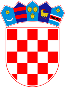 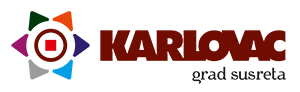 		REPUBLIKA HRVATSKAKARLOVAČKA ŽUPANIJA		REPUBLIKA HRVATSKAKARLOVAČKA ŽUPANIJA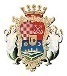 GRAD KARLOVACRed. br.UdrugaProjektOdobreni iznos1.Kinoklub KarlovacRiječno kino 2022.10.000,002.Savez udruga osoba s invaliditetom Karlovačke županijeDruštvene inovacije za izjednačavanje mogućnosti osobama s invaliditetom7.000,003.Udruga za djecu s teškoćama u razvoju Zvončići„Znaj pravo, djeluj pravo!“10.000,004.Udruga Nikola Tesla KarlovacMural Martina Sekulića6.000,005.Udruga Orpheus - udruga za poticanje kulture16. Međunarodni etno jazz festival8.000,006.Klub spasilaca na vodama KarlovacJunior lifeguard i vaterpolo turnir8.000,007.Udruga za oboljele od mijalgičkog encefalomijelitisa, disautonomije i fibromialgijeUključi ME!4.000,008.OSMICA – društvo za planinarenje, istraživanje i očuvanje prirodoslovnih vrijednostiAktivno u prirodi5.000,009.Udruga gluhih i nagluhih Karlovačke županijePodrška gluhima u lokalnoj zajednici3.000,0010.Karlovačka udruga spinalno ozlijeđenih-KaSPINBudi oprezan - Budi zdrav4.000,0011.Udruga Naš TuranjAdvent na Turnju3.000,0012.Društvo multiple skleroze Karlovačke županije"Ja sam više od MS-a"3.000,0013.Savez udruga KAoperativaZvučna kulisa na Maloj Sceni3.000,0014.RAJSKA PTICA - Udruga za osobe s intelektualnim teškoćama Karlovačke županije"Učenjem do samostalnijeg života u zajednici"3.000,0015.Udruga informatičara Karlovačke županijeInfoKA – igraj se, programiraj, kreiraj3.000,0016.Udruga osoba s invaliditetom Karlovačke županije"Zakotrljajmo mogućnosti za inkluzivni život osoba s invaliditetom u budućnosti"3.000,0017.Udruga za razvoj lokalne zajednice i promicanje kvalitete življenja "Šišljavić u srcu"Tradicijsko odijevanje-narodna nošnja Šišljavića i okolice3.000,0018. Arheološka udruga KremenRijeke i mi - karlovački arheološki krajolik3.000,0019.Društvo za sportsku rekreaciju Out Fit KarlovacInformiranje- prvi korak prema zdravlju3.000,0020.Udruga slijepih Karlovačke županijeAktivni u društvu3.000,0021.Udruga slijepih USKAZa ljepšu budućnost3.000,00UKUPNO98.000,00Red. br.UdrugaProjektOdobreni iznos1.Karlovačke mažoretkinje KarlovacSudjelovanje na prvenstvima mažoretkinja u 2022. godini9.000,002.KA-MATRIX - Udruga za društveni razvojKlub za mlade MUZA8.000,003.DrONe udruga za društveni razvoj i neformalno obrazovanjeIDE(n)TI(tet) - radionice osnaživana i osobnog razvoja9.800,004.Karlovački tamburaški orkestarObilježavanje 75. obljetnice osnutka orkestra – godišnji koncert5.000,00UKUPNO31.800,00Red. br.UdrugaProjektOdobreni iznos1.Udruga Milosrđe Centar za beskućnikeKarlovac bez ambrozije20.000,00UKUPNO20.000,00Red. br.UdrugaProjektOdobreni iznos1.Društvo Naša djeca KarlovacDječji smijeh počinje!10.000,002.Konjički klub „Karlovac“Jedni za druge kroz terapijsko jahanje10.000,003.Mačevalački klub KarlovacEdukacija djece s teškoćama u razvoju10.000,004.Umjetnička organizacija LepezaPriče, pjesme, igre5.000,005.Udruga "Jak kao Jakov" KarlovacMural Jak kao Jakov5.000,006.Husarska pukovnija Karlovačke županijeMali Husari3.000,007.Udruga za unapređenje kvalitete života Karika KarlovacKrug roditeljstva4.000,008.Udruga za inkluziju i promicanje kvalitete življenja djece i mladih s teškoćama FrendofonPodrška obiteljima djece s teškoćama u razvoju3.000,00UKUPNO50.000,00Red. br.UdrugaProjektOdobreni iznos1.Povijesna postrojba "Karlovački počasni vod ZNG-91."20. Susret starodobnih vojnih vozila u RH10.000,002.Dokumentacijsko memorijalni centar hrvatskih branitelja Damir PintarPodjela donacija socijalno ugroženim hrvatskim braniteljima i građanima7.000,003.Udruga ratnih veterana 2. Gardijske brigade "gromovi" podružnica Karlovačke županije"Gromovi u 2022. godini"10.000,004.Udruga veterana satnije "Rebels"Knjiga satnije Rebels10.000,005.Zajednica udruga Hvidr-a Karlovačke županijePokrenimo se i ohrabrimo5.000,006.Udruga branitelja prosvjetnih djelatnika  Karlovačke županijeZajedno protiv siromaštva6.000,007.Koordinacija braniteljskih udruga Karlovačke županijeKarlovac Vukovaru6.000,008.Udruga Hvidr-a KarlovacNovi život8.000,009.Udruga obitelji poginulih hrvatskih branitelja iz domovinskog rata Karlovačke županije"Susret u razgovoru"10.000,0010.Udruga dragovoljaca i veterana domovinskog rata podružnica Karlovačke županije, ogranak grada KarlovcaPsihološko osnaživanje branitelja kroz sport te očuvanje digniteta Domovinskog rata5.000,0011.Udruga roditelja poginulih branitelja domovinskog rata za grad karlovac"Da se ne zaboravi"10.000,0012.Udruga ratnih veterana i pripadnika gardijske postrojbe "Tigrovi"Izložba ratni put 1. Gbr tigrovi10.000,0013.Udruga specijalne jedinice policije «Grom»Sportske aktivnosti za branitelje – memorijalni maraton "Miroslav Peris"9.000,0014.Udruga pripadnika 110. Brigade Zng/HvNatjecanje hrvatskih branitelja iz Domovinskog rata u spustu Kupom i rad klubova Udruge10.000,0015.Savez povijesnih postrojbi hrvatske vojske (SPPHV)Sudjelovanje predstavnika Saveza povijesnih postrojbi hrvatske vojske u aktivnostima Europskog saveza povijesnih strijelaca9.000,00UKUPNO125.000,00Red. br.UdrugaProjektOdobreni iznos1.Udruga za lokalni razvoj „Turbina promjena“Projekt osvještavanja građana o važnosti udomljavanja napuštenih životinja i odgovorne skrbi za životinje – „ Daj Šapu!“3.000,002.Plesni klub st.ARTZavršna produkcija Plesnog kluba st.ART5.000,003."Društvo Historia Viva"Tiskanje putopisne fotomonografije „55 dana ekspedicije Latinskom Amerikom“3.900,004.CARPE DIEM udruga za poticanje i razvoj kreativnih i socijalnih potencijala djece, mladih i odraslihFestival volonterstva5.000,005.Gljivarsko društvo Karlovac35. Godišnjica društva i 37. Gljivarski tjedan4.500,006.Udruga za zaštitu potrošača grada Karlovca KoranaSavjetovanje potrošača grada Karlovca4.500,007.Udruga udomitelja djece i odraslih osoba "Život s osmijehom"Osmijeh djece iz udomiteljskih obitelji5.000,008.Chorus CarolostadienPovijesni gradovi-Umrežavanje u kulturi5.000,009.Udruga navijača IZNAD SVIHKarlovčani - navijači4.750,0010.Udruga za očuvanje židovske baštine i kulture ''Židovi u Karlovcu''Izrada i postavljanje biste Vilimu pl. Reineru5.000,0011.Kulturno umjetničko društvo "Sveta Ana - Vučjak" KarlovacIzrada google virtualne šetnje -virtualno 360 etno kuća Vučjak4.350,00UKUPNO50.000,00